Виктория Бессонова: «Кадровый день» должен стать привычной площадкой поиска друг друга для потенциальных работников и работодателей20 августа в Чите прошел «Кадровый день». Экономический блок на мероприятии был сформирован по рекомендации бизнес-защитника Забайкалья Виктории Бессоновой.Посещая данное мероприятие, бизнес-омбудсмен отдельное внимание уделила единственному строительному предприятию, принявшему активное участие, -  Акционерному обществу «РУС», а также обменялась мнением о данном формате с «Агентством по развитию человеческого капитала на Дальнем Востоке и в Арктике», присутствовавшем по рекомендации бизнес-защитника. В рамках мероприятия организации представили открытые вакансии в разных компаниях.Так, например, акционерное общество «РУС» испытывает дефицит сотрудников в связи с пандемией. Из-за того, что закрыты границы, у организации нет возможности привезти иностранных работников и для выполнения строительных работ требуется более 100 человек. Активные поиски и взаимодействие со службой занятости не приводят к значимому результату, поэтому предприятие  использовало и эту площадку для возможности трудоустройства.Отметим, что, по словам организаторов, сфера строительства – самая востребованная среди рабочих специальностей, на мероприятии было представлено более 3,5 тысяч вакансий.Агентство по развитию человеческого капитала на Дальнем Востоке и в Арктике» приняли участие в мероприятие с целью найти кадров для резидентов ТОР, инвестиционных проектов, поддержанных Правительством.- «Необходимость таких мероприятий возрастает, так как безработных в крае становится все больше, а количество работодателей, наоборот, сокращается. Для нашей территории задача усложняется еще и тем, что в связи с невозможностью привлечения иностранной рабочей силы, много лет замещающей отдельные профессии и специальности, нужно в кратчайшие сроки найти региональную рабочую силу. Будет ли это возможностью для трудоустройства местного населения или только усилит кадровый голод?», - делится своим мнением Виктория Бессонова.Напомним, кадровый день – это одна из мер по сокращению безработицы в регионе, на которую во многом повлияла эпидемия коронавируса. Мероприятие прошло уже во второй раз, по словам организаторов его планируется проводить ежемесячно, пока оно будет востребовано и ситуация на рынке труда не нормализуется.20 августа участие в Кадровом дне приняли специалисты центра занятости населения, органы исполнительной власти, а также представители УФСИН, УМВД, Забайкальской железной дороги и другие.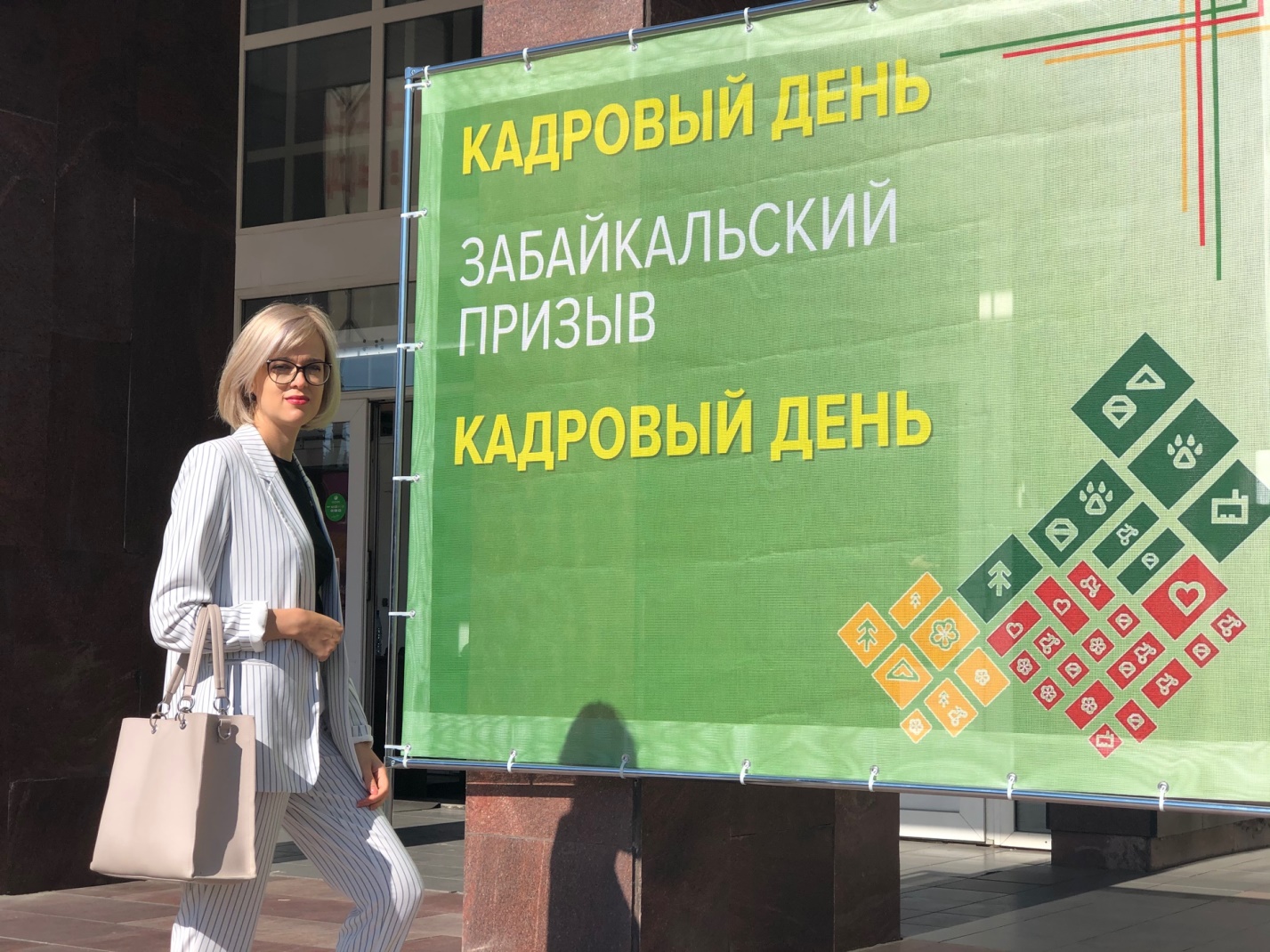 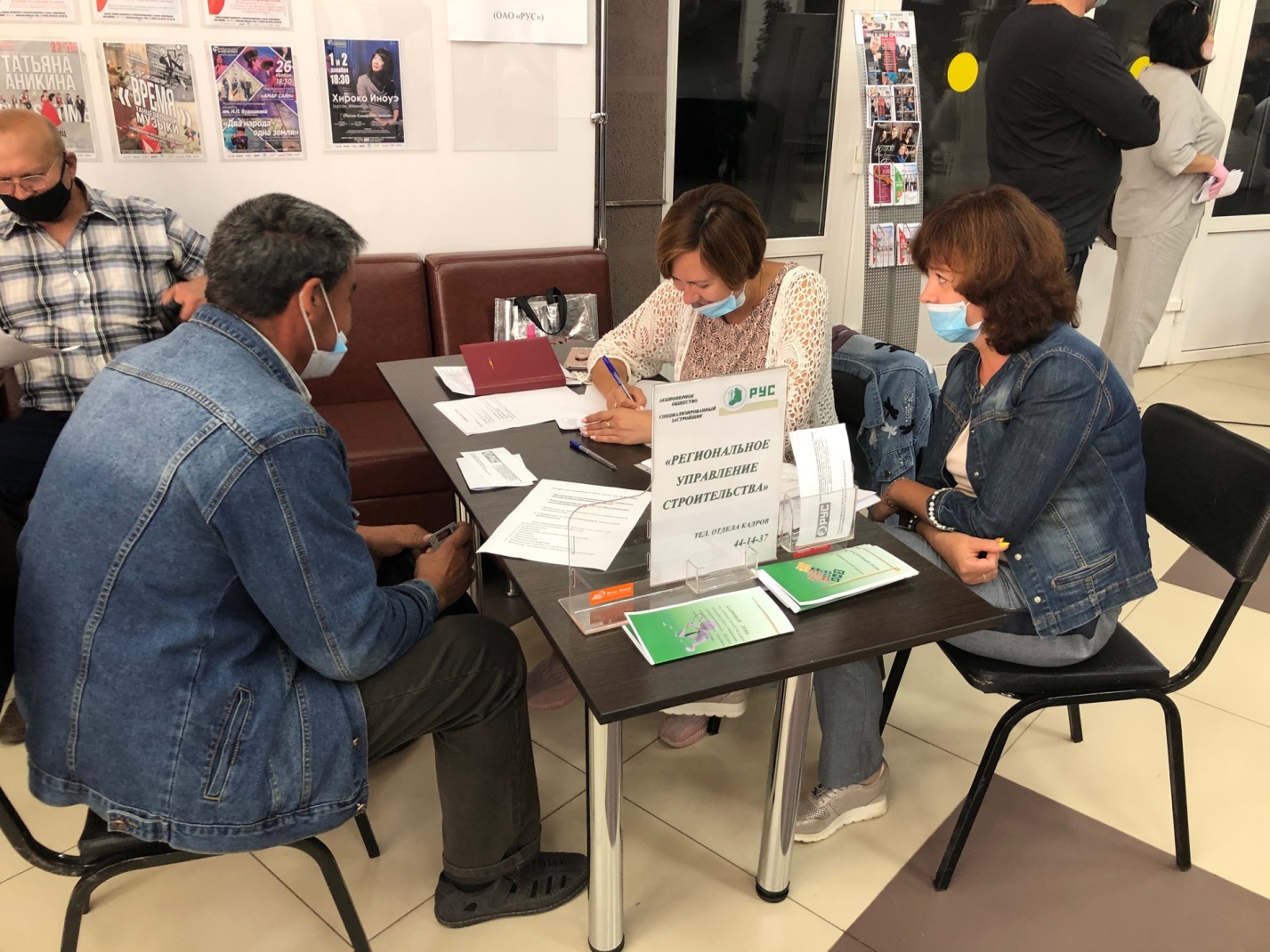 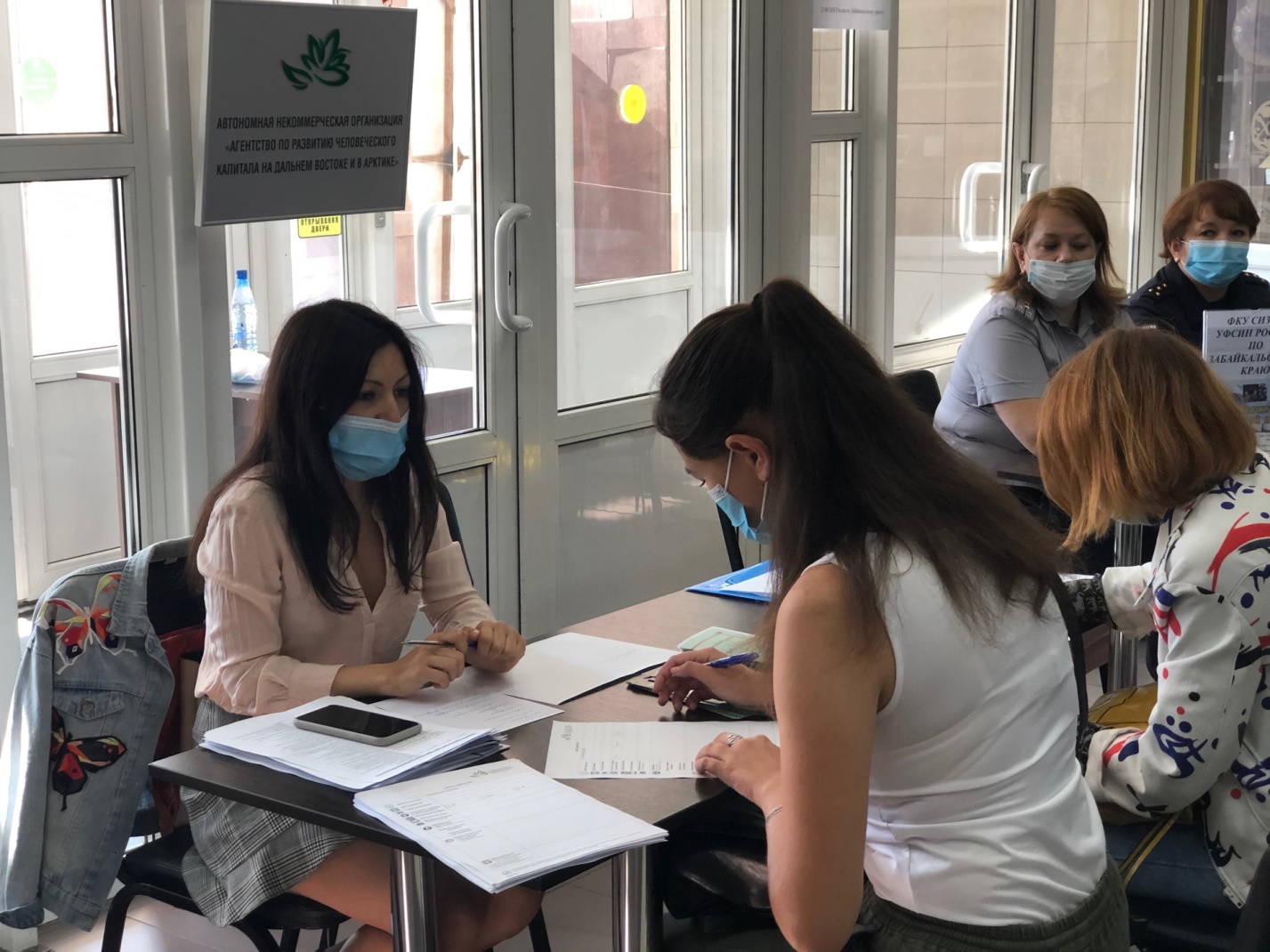 